Upute za pregled statusa reklamacija putem ASBIS portala .Ulaz u Asbis Portal :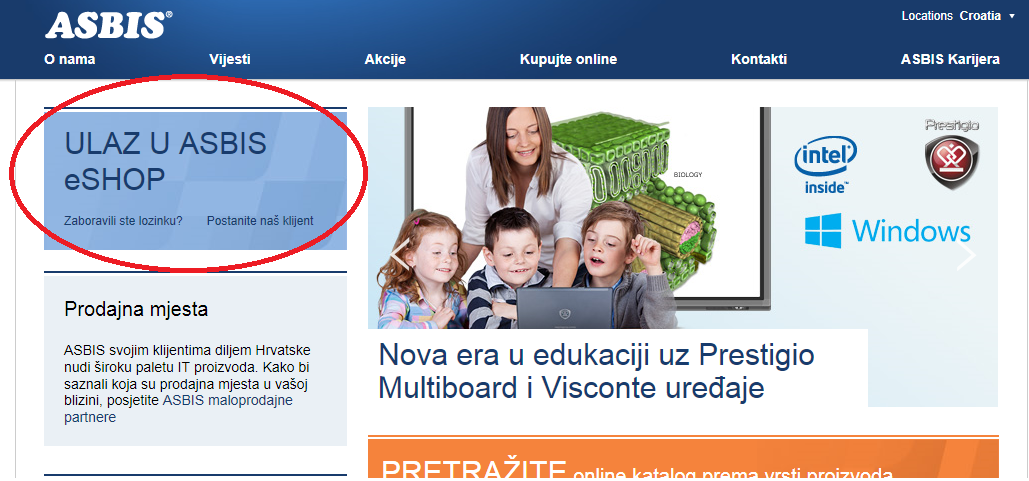 Logiranje putem vašeg korisničkog računa , ako ga nemate možete ga zatražiti na mail adresi  servis@asbis.hr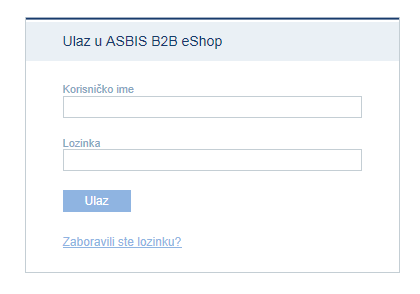 Nakon uspješnog logiranja kliknite na link SERVIS.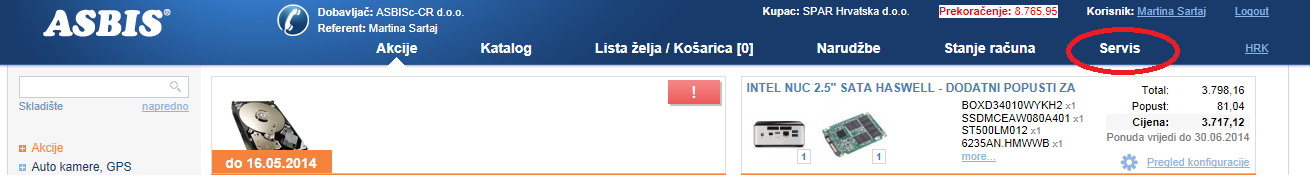 Sada ste na stranicama servisa . U ovom uputstvu dobit ćete upute kako provjeriti statuse završenih (kompenziranih )reklamacija .Ako je reklamacija u bilo kojem drugom statusu  osim u Compensated to znači da reklamacija još nije zamijenjena.Kliknite na link History of Compensation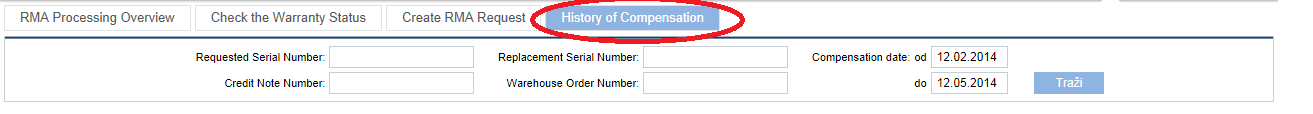 Sada ste na stranici koja sadrži sve  vaše riješene reklamacije i tu počinje pretraga .Kako bi osigurali što bolji pregled potrebno je podesiti Compesation date na što veći  raspon datuma ili na raspon u kojem ste predali uređaj na servis .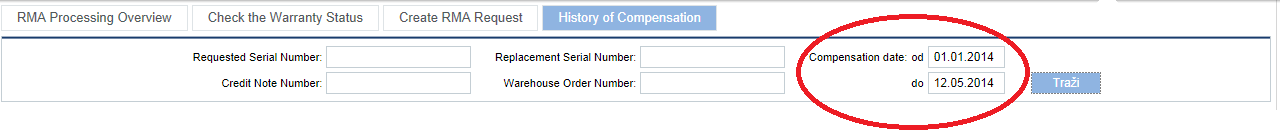 Nakon što ste podesili datume pretragu možete vršiti po više parametara , a to su :Requested Serial Number –Serijski broj uređajaReplacement Serial Number- Serijski broj zamjenskog uređajaCredit Note Number – Broj financijskog odobrenjaWarehouse Order Number – Broj skladišnog naloga Preporuka je da koristite prve 3 opcije a naročito opciju pretrage putem serijskog broja reklamiranog artikla .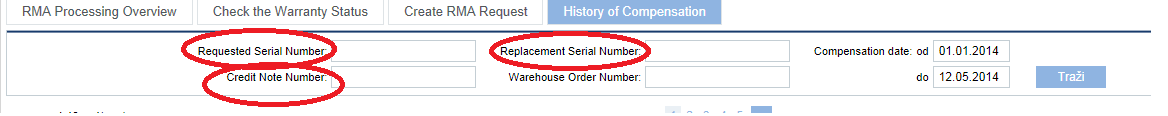 Pretraga po Serijskom broju uređaja :Nakon unosa SN-a i uspješne pretrage otvara se prozor koji sadrži podatke vezano za kompenzaciju :Polja označena crvenom bojom sadrže informaciju o reklamiranom proizvodu ,  a polja označeno plavom bojom sadrže informaciju o načinu kompenzacije .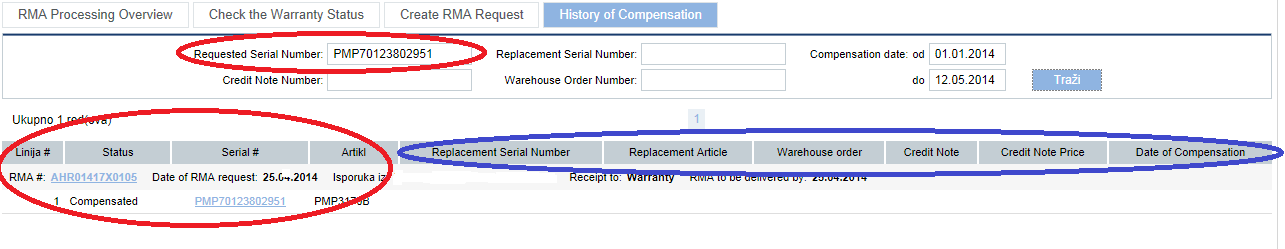 Kompenzacija može biti napravljena na dva načina :Kompenzacija financijskim povratomKompenzacija zamjenskim uređajem    •	Kompenzacija financijskim povratom	Ako je reklamacija zatvorena financijskim povratom  informaciju imate u polju : Credit Note (broj računa) te u nastavku iznos i datum kompenzacije .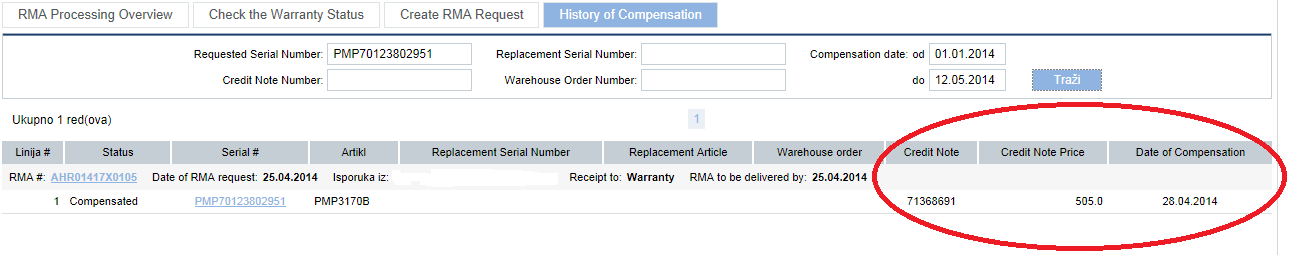 Ovjerene originale financijski povrata  šaljemo na adresu vaše firme .Ako trebate  elektronsku kopiju financijskog povrata molio bih da pošaljete upit  isključivo s brojem povrata 713xxxxx  (označeno na slici iznad) namail vašeg prodajnog referenta  ili  financije@asbis.hr ili servis@asbis.hr .Ako je reklamacija zatvorena  zamjenom za novi uređaj  informaciju imate u polju : Replacement Serial Number (serijski broj zamjenskog uređaja ) i Replacement Article (zamjenski artikl tj. šifra uređaja u našem sistemu)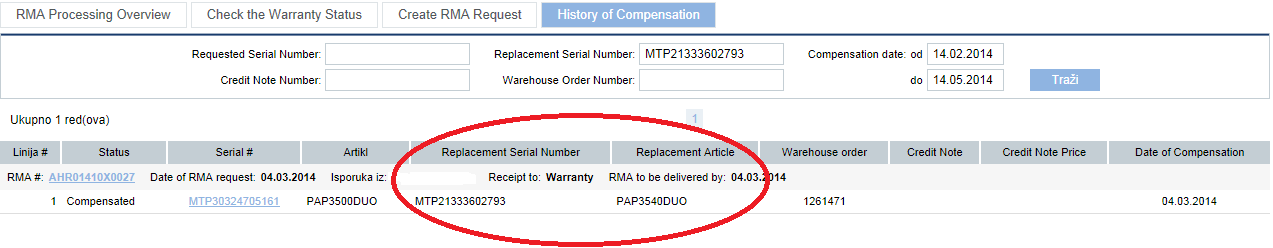 Postupak pretrage i rezultat  je identičan i za ostale parametre pretrage : Replacement Serial Number- Serijski broj zamjenskog uređajaCredit Note Number – Broj financijskog odobrenja ovisno po kojem parametru vršite pretragu .Isporuke reklamacija zatvorenih zamjenskim uređajima možete dogovoriti na sljedećim kontaktima :skladiste@asbis .hr  ili na telefone : 01/600/99/33 voditelj skladišta  , 01/600/99/37 isporuka Zagreb , 01/600/99/36 dostavne službe .